                             Staff list of D.El.Ed. Course in Private Teacher Education Institutions  Name of the Institution with address:    G.B.R. ELEMENTARY TEACHER EDUCATION INSTITUTE, ANAPARTHI – 533342.Name of the Society	:    Anaparthi Educational Society, Anaparthi					Sl.NoName of the incumbentName of the incumbentDesignation for which identifiedDate of Birth & ageCommunityHigher EducationalHigher EducationalHigher EducationalMethodology subjects in B.Ed. or equalent course with aggregate %TeachingTeachingTeachingSalaryPhoto of incumbent with signatures	Sl.NoName of the incumbentName of the incumbentDesignation for which identifiedDate of Birth & ageCommunityTeacher Education like M.Ed.,/M.A (Edn) with % of MarksMention School subject in PG  with % marksMention School subject in PG  with % marksMethodology subjects in B.Ed. or equalent course with aggregate %Teacher Education InstitutionsSchoolOtherSalaryPhoto of incumbent with signatures12234567789101112131Syamala Srinivasa ReddySyamala Srinivasa ReddyPrincipal10.06.1967OCM.Ed 6.9 CGPA            M.A. (Telugu) 68.3%M.A. (Telugu) 68.3%Social Studies & English Telugu (3rd Methodology)6 Years…..….12325-315-12955-600-2471557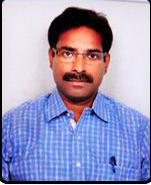 2Sanyasi Rao SamireddiSanyasi Rao SamireddiLecturer in Foundations of Education23.05.1975BC-DM.Ed58M.A (Psychology)55%M.A (Psychology)55%Social Studies & English12 Years…..….10285-295-12010-525-2183512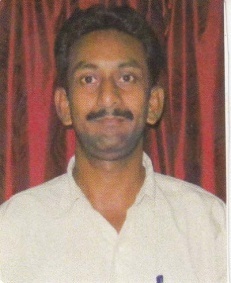 345103Gumpalli Lakshmi SubbaiahGumpalli Lakshmi SubbaiahLecturer in Foundations of Education01.07.1978OCM.Ed65M.A., (Philosophy)55.7M.A., (Philosophy)55.7Mathematics & Physical Science…..…..….10285-295-12010-525-2183514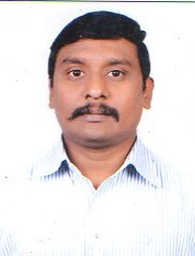 584Mallolu Nageswara RaoLecturer in Foundations of EducationLecturer in Foundations of Education14.02.1972BC-BM.Ed61M.Ed61M.A., (Philosophy)57.12Social Studies & English1 Year…..….10285-295-12010-525-2183512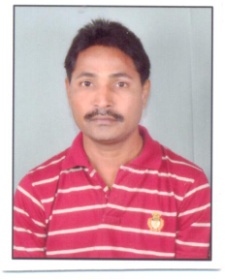 105K Ravi BabuLecturer in ScienceLecturer in Science20.06.1973OCM.Ed74M.Ed74M.Sc(Chemistry)58.5Mathematics & Physics6 Years…..….10285-295-12010-525-2183514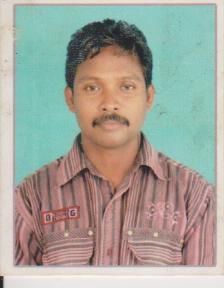 106Karri ManikyamLecturer in ScienceLecturer in Science17.10.1985OCM.Ed75.3M.Ed75.3M.Sc (Organic Chemisty)67.9Mathematics & Physics…..….…..10285-295-12010-525-2183513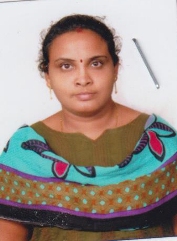 7Vemavarapu Messayya DasLecturer in Social SciencesLecturer in Social Sciences05-04-1962SCB.Ed60.20B.Ed60.20M.A., Political Science59English & Social…..11 Years…..10285-295-12010-525-21835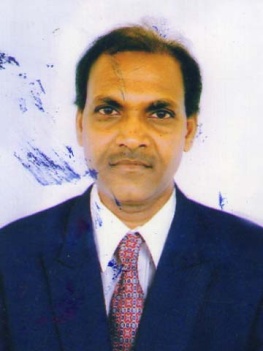 8Victor Emmanuel MeripoLecturer in Social SciencesLecturer in Social Sciences16.08.1982BC-CM.Ed66.3M.Ed66.3M.A (Applied Economics)62.8Social & Telugu…..….…..10285-295-12010-525-2183512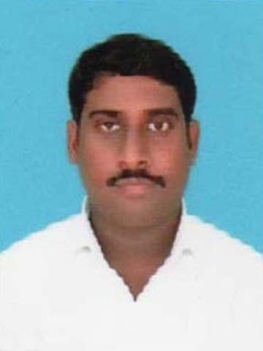 109P.V.S.S.S.R.K. AcharyuluLecturer in MathematicsLecturer in Mathematics15.06.1972OCB.Ed70.35B.Ed70.35M.Sc(Maths)62Mathematics & Physics…..13 Years…..10285-295-12010-525-2183513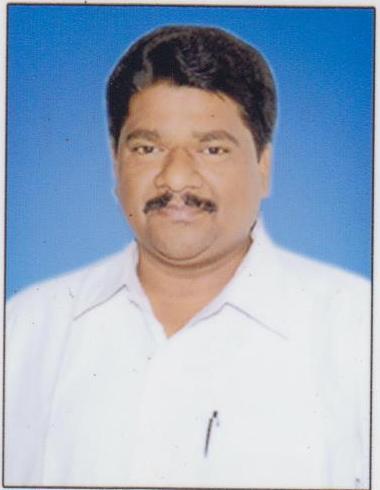 10Grandi SureshLecturer in MathematicsLecturer in Mathematics16.03.1989OCM.Ed 9 (CGPA)M.Ed 9 (CGPA)M.Sc (Maths) 55.37Mathematics & Physics…..…..….10285-295-12010-525-21835124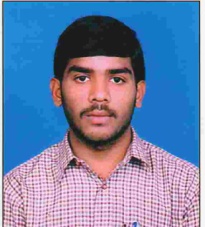 11M.S.V. Rama MohanLecturer in EnglishLecturer in English03.02.1970OCM.Ed8.4 (CGPA)M.Ed8.4 (CGPA)M.A (English) 60.9%Social Studies & English…..…..….10285-295-12010-525-2183513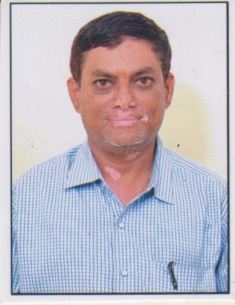 12Tarlampudi Chandra RaoLecturer in EnglishLecturer in English15.07.1987SCM.Ed7.8 (CGPA)M.Ed7.8 (CGPA)M.A (English) 51.9%Social Studies & English…..…..….10285-295-12010-525-2183514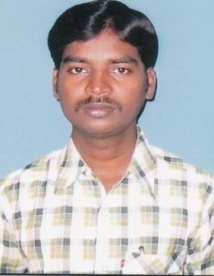 13Bhavani VarreLecturer in TeluguLecturer in Telugu06.06.1985BC-DM.Ed7(CGPA)M.Ed7(CGPA)M.A (Telugu)55%Mathematics & Telugu…..…..….10285-295-12010-525-21835123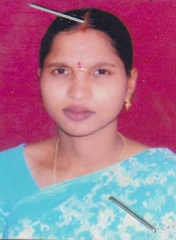 414Bade Venkateswara RaoLecturer in Fine ArtsLecturer in Fine Arts11.08.1981OCM.P.A77.3M.P.A77.3…..…..6 Years…..….10285-295-12010-525-2183515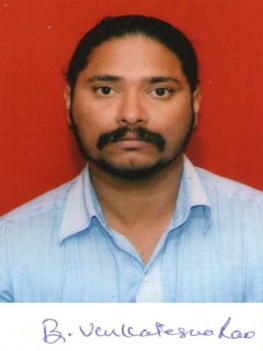 1015Srinivasa vara Prasad PatiLecturer in Performing ArtsLecturer in Performing Arts05.06.1986OCM.P.A.,(Kuchipudi)59.5M.P.A.,(Kuchipudi)59.5…..…..…..…..….10285-295-12010-525-21835126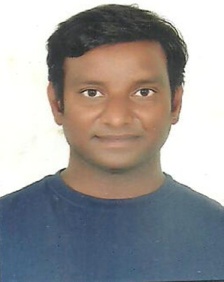 16Rajupadal KankipatiLecturer in Physical EducationLecturer in Physical Education01.06.1984STM.P.Ed7.1 (CGPA)M.P.Ed7.1 (CGPA)…..…..…..…..….10285-295-12010-525-2183514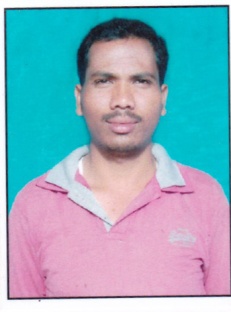 60